EXPLORERSPATHFINDERSADVENTURERSNAVIGATORSKnowledge BuildingFood TechnologyFood technology is an area that focuses on the production, research, development, preservation and quality control of food products. It features a range of techniques in food preparation, as well as recognising the need for hygiene when working with food. Pupils will know where food comes from, how to prepare food safely, with and without a heat source, and finally explore different techniques used to make a wider range of dishes. There is a link with science hereUsers and PurposesIn design technology, users are defined by the people who will use the product that is being designed. Purpose relates to designing solutions to improve people’s lives. These two components need to work harmoniously together in order to create a design, and then, ultimately, a product that suits both. By making pupils aware of these two aspects, they can see how design technology evolves and develops until they recognise that some designs have impact beyond their intended user and purpose.Product ResearchProduct research is the process of deciding which new products will be successful and then seeing how they could be developed. It can also involve looking at any existing similar products. Initially research is very basic in terms of like and dislike, but deeper research looks into aesthetics, functionality and the materials used. Pupils will expand their research skills to include these different areas and, ultimately, be able to link them to users and purposes.Design Technology VocabularyThe language of design technology can be broken down into different categories such as: the language of design e.g. draw, sketch, user, purpose; the language of making, for example, tools, equipment, materials and the language of evaluation, including discussion about the product, asking questions about its useability, reviewing and checking.Product FeaturesProduct features are aspects that make a product useful, fit for purpose and, sometimes, unique. They are attributes that appeal to users and make that particular product distinct. When designing a product, the features need to appeal to users, need to fulfil the purpose of the product and be influenced by research into products that may do the same thing. This aspect has strong links with users and purposes and product research. Pupils will learn how to identify features, discuss how useful they are and then explore how product features they actually benefit the product in terms of performance and usability. Invention and DevelopmentDesign technology can be looked as two strands: invention and development. Invention is the process of thinking and making new products. The people who do this are inventors. Development looks at products and ideas that already exist and finds ways of making them better. It is important that pupils recognise that adapting and innovating designs / products is key in making new things. Initially, pupils will find out about well-known inventors and how their products and designs have improved life for others. They will learn about the need for problem-solving skills during the invention process, so that a product can be as functional and usable as possible. Pupils will also find out about copyrighting, trademarks and patenting ideas and products. Knowledge BuildingKnowledge BuildingKnowledge BuildingKnowledge BuildingKnowledge BuildingKnowledge BuildingFood TechnologyUsers and PurposesProduct ResearchDesign Technology VocabularyProduct FeaturesInvention and DevelopmentKnow that food comes from plants or animals and that food has to be grown or caughtKnow what they are designing and making and say what its purpose isKnow what they like and dislike about a productKnow the names of simple construction tools and equipmentKnow the key features that define a productKnow what inventors do and why they are importantLearning ProgressionLearning ProgressionLearning ProgressionLearning ProgressionLearning ProgressionLearning Progression3 – 4 years3 – 4 years3 – 4 yearsReceptionReceptionReceptionExplore different materials freely, in order to develop their ideas about how to use them and what to makeDevelop their own ideas and then decide which materials to use to express themJoin different materials and explore different texturesExplore different materials freely, in order to develop their ideas about how to use them and what to makeDevelop their own ideas and then decide which materials to use to express themJoin different materials and explore different texturesExplore different materials freely, in order to develop their ideas about how to use them and what to makeDevelop their own ideas and then decide which materials to use to express themJoin different materials and explore different texturesSafely use and explore a variety of materials, tools and techniques, experimenting with colour, design, texture, form and functionShare their creations, explaining the process they have usedCreate collaboratively, sharing ideas, resources and skillsSafely use and explore a variety of materials, tools and techniques, experimenting with colour, design, texture, form and functionShare their creations, explaining the process they have usedCreate collaboratively, sharing ideas, resources and skillsSafely use and explore a variety of materials, tools and techniques, experimenting with colour, design, texture, form and functionShare their creations, explaining the process they have usedCreate collaboratively, sharing ideas, resources and skillsKnowledge ProgressionKnowledge ProgressionExplorers 1 / Nursery and Explorers 2 / ReceptionExplorers 1 / Nursery and Explorers 2 / ReceptionCome Fly With Me! AsiaTo know that Chinese dragons are an important feature of Chinese culture and make their own model using bright coloursTo identify some features of Chinese dress and design their own Chinese style outfitTo know what a diva lamp is forKey Vocabularydragon, Chinese, colour, bright, traditional, compare, feature, diva lamp, salt dough, DiwaliTell Us A StoryTo identify which materials would be the most suitable to make a large modelTo know how to take key aspects of a story and replicate as a modelTo identify reflective and shiny materials to be used in making a mirrorTo take an active role in designing and making a large item for use in classKey Vocabularydesign, make, reflective, shiny, mirror, giant, map, journey, compare, listening boothNo Place Like HomeTo know that photographs can be used to design and make 3D models of housesTo know that the needs of the user are important to designing and makingTo know how to use simple cutting tools when makingTo identify features of a den made from natural materialsKey Vocabularyhouse, feature, photograph, 3D model, kennel, bed, cage, tank, user, needs, tools, cut, explain, denLet’s PlayTo know which materials to select to make a useable puppet theatreTo identify textures of materials to compare and contrast To describe how a moving toy was madeTo be able to talk about what they see then use this to inspire a make of their ownTo identify facial features on themselves and toysTo identify key features of basic board games and design Key Vocabularypuppet theatre, curtains, stage, compare, like, dislike, moving toy, features, board game, dice, counter, design, makeHelp Is At HandTo design a new lanyard with clear information and space for a photographTo be able to talk about preferences and design a pizza for themselvesTo identify what someone else prefers and design specifically for themKey Vocabularybadge, lanyard, design, photograph, I.D., words, preference, cook, share, favourite, junk modelling, giftWhat On Earth…?To design and make a clay pot with the purpose of growing seedsTo identify the features of a range of fabrics and talk about which they consider to be prettyTo use their imagination when designing and making a model of a giantTo know that some materials can be repurposed and reused to make something elseTo understand some of the processes involved in designing and making a particular itemKey Vocabularydesign, make, pattern, texture, gift wrap, model, fabric, plant pot, clay, mouldAdditional KnowledgeHappy To Be MeTo design a badge or medallion to show belongingAdditional KnowledgeHappy To Be MeTo design a badge or medallion to show belongingKnowledge BuildingKnowledge BuildingKnowledge BuildingKnowledge BuildingKnowledge BuildingKnowledge BuildingFood TechnologyUsers and PurposesProduct ResearchDesign Technology VocabularyProduct FeaturesInvention and DevelopmentKnow how to prepare food safely and hygienically, without using a heat sourceKnow why they need to make products suitable for intended end users and how this influences designKnow the importance of research and using their findings in the design processKnow the names and properties of materials commonly used in the manufacture of productsKnow the importance of including useful features within a product designKnow about significant inventors and developers and how they improved life for othersSkills ProgressionSkills ProgressionSkills ProgressionSkills ProgressionSkills ProgressionSkills ProgressionDesign Technology Skills Pathfinders 1 / Y1Design Technology Skills Pathfinders 1 / Y1Design Technology Skills Pathfinders 1 / Y1Design Technology Skills Pathfinders 2 / Y2Design Technology Skills Pathfinders 2 / Y2Design Technology Skills Pathfinders 2 / Y2Dt1 Explore the sensory qualities of materialsDt2 Explore ways to construct modelsDt3 Identify a target group for what they intend to design and makeDt4 Recognise how structures can be made, stronger, stiffer and more stableDt5 Generate and talk about their own ideasDt6 Follow safe proceduresDt7 Take account of simple properties of materials when deciding how to cut, shape, combine and join themDt8 Use tools and materials with helpDt1 Explore the sensory qualities of materialsDt2 Explore ways to construct modelsDt3 Identify a target group for what they intend to design and makeDt4 Recognise how structures can be made, stronger, stiffer and more stableDt5 Generate and talk about their own ideasDt6 Follow safe proceduresDt7 Take account of simple properties of materials when deciding how to cut, shape, combine and join themDt8 Use tools and materials with helpDt1 Explore the sensory qualities of materialsDt2 Explore ways to construct modelsDt3 Identify a target group for what they intend to design and makeDt4 Recognise how structures can be made, stronger, stiffer and more stableDt5 Generate and talk about their own ideasDt6 Follow safe proceduresDt7 Take account of simple properties of materials when deciding how to cut, shape, combine and join themDt8 Use tools and materials with helpDt9 Explore a range of existing productsDt10 Discover where foods come from in choosing, preparing and tasting different dishesDt11 Identify a purpose for what they intend to design and makeDt12 Identify simple design criteria then plan what to do next, using a variety of methodsDt13 Observe and take account of properties of materials when deciding how to cut, shape, combine and join themDt14 Identify what they could have done differently or how they could improve their work in the futureDt15 Evaluate a range of existing productsDt16 Communicate their ideas using a variety of methods e.g. drawing, making, mock-ups, ICTDt17 Measure, mark, cut out and shape a range of materialsDt18 Use mechanisms in the products e.g. wheels, slidersDt19 Use simple finishing techniquesDt20 Talk about their ideas, saying what they like and dislike, and evaluate against their design criteriaDt9 Explore a range of existing productsDt10 Discover where foods come from in choosing, preparing and tasting different dishesDt11 Identify a purpose for what they intend to design and makeDt12 Identify simple design criteria then plan what to do next, using a variety of methodsDt13 Observe and take account of properties of materials when deciding how to cut, shape, combine and join themDt14 Identify what they could have done differently or how they could improve their work in the futureDt15 Evaluate a range of existing productsDt16 Communicate their ideas using a variety of methods e.g. drawing, making, mock-ups, ICTDt17 Measure, mark, cut out and shape a range of materialsDt18 Use mechanisms in the products e.g. wheels, slidersDt19 Use simple finishing techniquesDt20 Talk about their ideas, saying what they like and dislike, and evaluate against their design criteriaDt9 Explore a range of existing productsDt10 Discover where foods come from in choosing, preparing and tasting different dishesDt11 Identify a purpose for what they intend to design and makeDt12 Identify simple design criteria then plan what to do next, using a variety of methodsDt13 Observe and take account of properties of materials when deciding how to cut, shape, combine and join themDt14 Identify what they could have done differently or how they could improve their work in the futureDt15 Evaluate a range of existing productsDt16 Communicate their ideas using a variety of methods e.g. drawing, making, mock-ups, ICTDt17 Measure, mark, cut out and shape a range of materialsDt18 Use mechanisms in the products e.g. wheels, slidersDt19 Use simple finishing techniquesDt20 Talk about their ideas, saying what they like and dislike, and evaluate against their design criteriaKnowledge ProgressionKnowledge ProgressionPathfinders 1 / Year 1Pathfinders 2 / Year 2Happily Ever AfterPupils will be using The Extraordinaires Fairy project in this unit. They will be introduced to the ‘persona’ of the Fairy to help them think more like the end user who they are designing for. Pupils will work through the stages of the design process, from research, design, make and evaluation. They will need to research products that are already available on the market and then adapt their ideas to ensure they think of something original but useful and useable by the user they are designing for. Pupils will look at simple ways to improve their design and be introduced to ways in which they can analyse their work and also that of their peers. 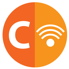 ConceptsNC - Design purposeful, functional, appealing products for themselves and other users based on design         criteriaNC - Generate, develop, model and communicate their ideas through talking, drawing, templates,          mock-ups and, where appropriate, information and communication technologyNC - Select from and use a range of tools and equipment to perform practical tasks (for example,         cutting, shaping, joining and finishing)NC - Select from and use a wide range of materials and components, including construction materials,         textiles and ingredients, according to their characteristicsNC - Understand the important of exploring and evaluating a range of existing productsNC - Evaluate their ideas and products against design criteriaDesign and make a prototype of a bag suitable for the client (Fairy) to carry things inLand AhoyPupils will be using The Extraordinaires Pirate project in this unit. They will be introduced to the ‘persona’ of the Pirate to help them think more like the end user who they are designing for. Pupils will work through the stages of the design process, from research, design, make and evaluation. They will need to research products that are already available on the market and then adapt their ideas to ensure they think of something original but useful and useable by the user they are designing for. Pupils will look at simple ways to improve their design and be introduced to ways in which they can analyse their work and also that of their peers. 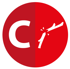 ConceptsNC - Design purposeful, functional, appealing products for themselves and other users based on design         criteriaNC - Generate, develop, model and communicate their ideas through talking, drawing, templates,         mock-ups and, where appropriate, information and communication technologyNC - Select from and use a range of tools and equipment to perform practical tasks (for example,         cutting, shaping, joining and finishing)NC - Select from and use a wide range of materials and components, including construction materials,         textiles and ingredients, according to their characteristicsNC - Understand the important of exploring and evaluating a range of existing productsNC - Evaluate their ideas and products against design criteriaDesign and make a prototype of a bag suitable for the client (Pirate) to carry things inZERO TO HERO - The GiftIn this unit, pupils will design and make a gift for one of the famous people they have studied within the Zero to Hero unit. Pupils will need to consider the answers to three key questions in the design phase of their task:- Who is the gift for? How does the design and function of the gift suit the person it is intended for? Where and when might this person use this gift?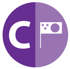 ConceptsNC - Design purposeful, functional, appealing products for themselves and other users based on design         criteriaNC - Generate, develop, model and communicate their ideas through talking, drawing, templates,          mock-ups and, where appropriate, information and communication technologyNC - Select from and use a wide range of materials and components, including construction materials,         textiles and ingredients, according to their characteristicsDesign and make a useful gift for one of the famous people in the Zero to Hero unitUNITY IN THE COMMUNITY - StructuresPupils will be introduced to how important design technology is to create strong and stable structures. They will observe a range of homes in relation to their local area and use what they have found to design and make a model of a home that a new neighbour would like to live in.  Skills Development TaskConceptsNC - Select from and use a range of tools and equipment to perform practical tasks (for example,         cutting, shaping, joining and finishing)NC - Build structures, exploring how they can be made stronger, stiffer and more stableDesign, make and test a model house for a new neighbourKnowledge ProgressionKnowledge ProgressionPathfinders 1 / Year 1Pathfinders 2 / Year 2COME FLY WITH ME! ARCTIC CIRCLE - Mechanisms - Sliders and Levers 1Pupils will develop skills needed in order to design and make a simple moving object, focusing on basic sliders and levers. They will be introduced to vocabulary such as mechanism, lever and slider and explore different ways these can be made with simple materials, tools and techniques. Pupils will be familiarised with some early safety tips such as asking adults to cut or slice cardboard with sharp knives or cutters.  Skills Development TaskConceptsNC - Explore and use mechanisms (for example, levers, sliders, wheels and axles), in their productsNC - Design purposeful, functional, appealing products for themselves and other users based on design criteriaNC - Generate, develop, model and communicate their ideas through talking, drawing, templates, mock-ups and, where appropriate, information and communication technologyNC - Select from and use a range of tools and equipment to perform practical tasksNC - Explore and use mechanisms (for example, levers, sliders, wheels and axles), in their productsDesign, make and evaluate a moving picture which uses a simple mechanism (slider or lever) and be made from cardDesign, make and evaluate a moving picture to accompany a fact sheet on an animal that lives in the Arctic. LIGHT UP THE WORLD - Mechanisms - Sliders and Levers 2Pupils will develop skills needed in order to design and make a simple moving object, focusing on basic sliders and levers. They will be introduced to vocabulary such as mechanism, lever and slider and explore different ways these can be made with simple materials, tools and techniques. Pupils will be familiarised with some early safety tips such as asking adults to cut or slice cardboard with sharp knives or cutters.  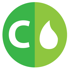 Skills Development TaskConceptsNC - Design purposeful, functional, appealing products for themselves and other users based on design         criteriaNC - Generate, develop, model and communicate their ideas through talking, drawing, templates,         mock-ups and, where appropriate, information and communication technologyNC - Select from and use a range of tools and equipment to perform practical tasks (for example,         cutting, shaping, joining and finishing)NC – Explore and use mechanisms (for example, levers, sliders, wheels and axles), in their productsDesign and make a pop-up leaflet to help explain the importance of sun safety.INTER-NATION MEDIA STATION - Nan’s Outfit - Additional TextilesPupils will explore some basic textile skills of cutting around a template, adding embellishments and stitching two pieces of fabric together in order to design a t-shirt or top for Nan, mentioned in the Part One literacy unit. They will initially need to design the top for Nan before making a prototype of their design. ConceptsNC - Design purposeful, functional, appealing products for themselves and other users based on design criteriaNC - Select from and use a range of tools and equipment to perform practical tasks (for example,          cutting, shaping, joining and finishing)NC - Select from and use a wide range of materials and components, including construction materials,          textiles and ingredients, according to their characteristicsDesign and make a T-shirt or top for Nan to wear on her big day out GOING WILD - TextilesIn this area of design technology, pupils will be familiarised with a range of fabrics and how they can be joined together with both glue and with needle and thread. Pupils will learn how to create simple stitches to join 2 pieces of fabric together and then add other materials to create features. They will need to think about what they are making so that it relates to the brief. Skills Development TaskConceptsNC - Select from and use a range of tools and equipment to perform practical tasks (for example,          cutting, shaping, joining and finishing)NC - Select from and use a wide range of materials and components, including construction materials,          textiles and ingredients, according to their characteristicsDesign and make finger puppets for the nursery rhyme, ‘Two Little Sparrows’Additional – Food TechnologyHappily Ever After – Within Maths, the pupils will measure and weigh ingredients to make biscuits to take to Grandma’s house in Little Red Riding Hood. PSHE -  Links to food technology are also found within the ‘Healthy Lifestyles’ core units in PSHE. They will learn about where food comes from as well as knowing how to prepare some simple healthy dishes. Additional – Food TechnologyHappily Ever After – Within Maths, the pupils will measure and weigh ingredients to make biscuits to take to Grandma’s house in Little Red Riding Hood. PSHE -  Links to food technology are also found within the ‘Healthy Lifestyles’ core units in PSHE. They will learn about where food comes from as well as knowing how to prepare some simple healthy dishes. Key VocabularyKey VocabularyKey VocabularyKey VocabularyKey VocabularyKey VocabularyKey VocabularyPathfinders 1 / Year 1Pathfinders 1 / Year 1Pathfinders 1 / Year 1Pathfinders 1 / Year 1Pathfinders 2 / Year 2Pathfinders 2 / Year 2Pathfinders 2 / Year 2Happily Ever AfterHappily Ever AfterHappily Ever AfterHappily Ever AfterLand AhoyLand AhoyLand Ahoyprofiledetailneedsneeds analysisresearchdesignevaluateuserproductpurposeuseFairybagsizebackpackhands-freepocketsprofiledetailneedsneeds analysisresearchdesignevaluateuserproductpurposeusePirateremote controlappliancephysical difficultypowerhook handadaptationsKey VocabularyKey VocabularyKey VocabularyKey VocabularyKey VocabularyKey VocabularyKey VocabularyPathfinders 1 / Year 1Pathfinders 1 / Year 1Pathfinders 1 / Year 1Pathfinders 1 / Year 1Pathfinders 2 / Year 2Pathfinders 2 / Year 2Pathfinders 2 / Year 2Mechanisms - Sliders and LeversMechanisms - Sliders and LeversMechanisms - Sliders and LeversMechanisms - Sliders and LeversStructuresStructuresStructuresmechanismsliderleverpivotfoldwindowpaper fastenerkniferotary cuttermoving picturerotateslotbuildingstructurematerialsstrongstablestiffweakcardboardstickspaperneighbourstringKey VocabularyKey VocabularyKey VocabularyKey VocabularyKey VocabularyKey VocabularyKey VocabularyPathfinders 1 / Year 1Pathfinders 1 / Year 1Pathfinders 1 / Year 1Pathfinders 1 / Year 1Pathfinders 2 / Year 2Pathfinders 2 / Year 2Pathfinders 2 / Year 2TextilesTextilesTextilesTextilesfinger puppetfeltfabricpinsewglueneedlethreadfeaturesseam allowancetemplateembellishmentKnowledge BuildingKnowledge BuildingKnowledge BuildingKnowledge BuildingKnowledge BuildingKnowledge BuildingFood TechnologyUsers and PurposesProduct ResearchDesign Technology VocabularyProduct FeaturesInvention and DevelopmentKnow how to prepare and cook safely and hygienically, including use of a heat sourceUnderstand the purpose of their product and know which design features will appeal to intended usersUnderstand the link between choice of materials, functionality and aestheticsKnow the names of a wide range of tools and techniques, including how to employ themUnderstand how important performance and appearance are in product designUnderstand the role and importance of problem-solving within the invention processSkills ProgressionSkills ProgressionSkills ProgressionSkills ProgressionSkills ProgressionSkills ProgressionDesign Technology Skills Adventurers 1 / Y3Design Technology Skills Adventurers 1 / Y3Design Technology Skills Adventurers 1 / Y3Design Technology Skills Adventurers 2 / Y4Design Technology Skills Adventurers 2 / Y4Design Technology Skills Adventurers 2 / Y4Dt21 Generate, develop and explain ideas for products to meet a range of needsDt22 Explore ways of meeting design challenge with a food focus using a range of cooking techniquesDt23 Identify a purpose and establish criteria for a successful productDt24 Evaluate work, adapting and improving where appropriateDt25 Communicate, design ideas in different ways e.g. discussion, annotated sketches, cross-sectional diagrams and prototypesDt26 Selecting appropriate tools and techniques, name and describe themDt27 Measure, mark, cut out and shape a range of materials and assemble, join and combine components and materials with some accuracyDt21 Generate, develop and explain ideas for products to meet a range of needsDt22 Explore ways of meeting design challenge with a food focus using a range of cooking techniquesDt23 Identify a purpose and establish criteria for a successful productDt24 Evaluate work, adapting and improving where appropriateDt25 Communicate, design ideas in different ways e.g. discussion, annotated sketches, cross-sectional diagrams and prototypesDt26 Selecting appropriate tools and techniques, name and describe themDt27 Measure, mark, cut out and shape a range of materials and assemble, join and combine components and materials with some accuracyDt21 Generate, develop and explain ideas for products to meet a range of needsDt22 Explore ways of meeting design challenge with a food focus using a range of cooking techniquesDt23 Identify a purpose and establish criteria for a successful productDt24 Evaluate work, adapting and improving where appropriateDt25 Communicate, design ideas in different ways e.g. discussion, annotated sketches, cross-sectional diagrams and prototypesDt26 Selecting appropriate tools and techniques, name and describe themDt27 Measure, mark, cut out and shape a range of materials and assemble, join and combine components and materials with some accuracyD28 Use research to inform their designDt29 Explore ways of meeting design challenges with a textile focusD30 Evaluate work, adapting and improving through the views of others to improve their workDt31 Communicate design ideas, in different ways e.g. discussion, annotated sketches, cross-sectional diagrams and prototypesDt32 Select from and use a range of materials and components, including construction materials, textiles and ingredients, according to their functional properties and aesthetic qualitiesDt33 Join and combine materials and components accurately in temporary and permanent waysDt34 Measure, mark, cut out and shape a range of materials and assemble, join and combine components and materials with increasing accuracyD28 Use research to inform their designDt29 Explore ways of meeting design challenges with a textile focusD30 Evaluate work, adapting and improving through the views of others to improve their workDt31 Communicate design ideas, in different ways e.g. discussion, annotated sketches, cross-sectional diagrams and prototypesDt32 Select from and use a range of materials and components, including construction materials, textiles and ingredients, according to their functional properties and aesthetic qualitiesDt33 Join and combine materials and components accurately in temporary and permanent waysDt34 Measure, mark, cut out and shape a range of materials and assemble, join and combine components and materials with increasing accuracyD28 Use research to inform their designDt29 Explore ways of meeting design challenges with a textile focusD30 Evaluate work, adapting and improving through the views of others to improve their workDt31 Communicate design ideas, in different ways e.g. discussion, annotated sketches, cross-sectional diagrams and prototypesDt32 Select from and use a range of materials and components, including construction materials, textiles and ingredients, according to their functional properties and aesthetic qualitiesDt33 Join and combine materials and components accurately in temporary and permanent waysDt34 Measure, mark, cut out and shape a range of materials and assemble, join and combine components and materials with increasing accuracyKnowledge ProgressionKnowledge ProgressionAdventurers 1 / Year 3Adventurers 2 / Year 4Lightning SpeedPupils will be using The Extraordinaires Evil Genius project in this unit. They will be familiar with the initial processes of studying the persona of the user, their needs analysis and what it is they are designing. In Adventurers, pupils will be expected to work through the stages in more detail, for example, when thinking of ways to improve, they will need to analyse a specific feature of their design and describe how it could be made better. Pupils will need to consider how they will make their product not only functional but also look attractive to the user.ConceptsNC - Use research and develop design criteria to inform the design of innovative, functional, appealing         products that are fit for purpose, aimed at particular individuals or groupsNC - Generate, develop, model and communicate their ideas through discussion, annotated sketches,         cross-sectional and exploded diagrams, prototypes, pattern pieces and computer-aided designNC - Select from and use a wider range of tools and equipment to perform practical tasks (for example,         cutting, shaping, joining and finishing) accuratelyNC - Select from and use a wider range of materials and components, including construction materials,         textiles and ingredients, according to their functional properties and aesthetic qualitiesNC - Investigate and analyse a range of existing productsNC - Evaluate their ideas and products against their own design criteria and consider the views of         others to improve their workDesign and make a model of a new communications device for the Evil GeniusUnder The CanopyPupils will be using The Extraordinaires Tribal Child project in this unit. They will be familiar with the initial processes of studying the persona of the user, their needs analysis and what it is they are designing. In Adventurers, pupils will be expected to work through the stages in more detail, for example, when thinking of ways to improve, they will need to revisit the user’s profile and assess how their design could be made more suitable. Pupils need to think carefully about the materials being used with links to functionality and aesthetics.ConceptsNC - Use research and develop design criteria to inform the design of innovative, functional, appealing products that are fit for purpose, aimed at particular individuals or groupsNC - Generate, develop, model and communicate their ideas through discussion, annotated sketches, cross-sectional and exploded diagrams, prototypes, pattern pieces and computer-aided designNC - Select from and use a wider range of tools and equipment to perform practical tasks (for example, cutting, shaping, joining and finishing) accuratelyNC - Select from and use a wider range of materials and components, including construction materials, textiles and ingredients, according to their functional properties and aesthetic qualitiesNC - Investigate and analyse a range of existing productsNC - Evaluate their ideas and products against their own design criteria and consider the views of others to improve their workDesign and make a prototype of a new toy for tribal child made of natural materialsLAW AND ORDER - Mechanisms - Levers and Linkages 1Pupils will embed and build on previous knowledge of how to construct and use levers by integrated them with linkages. They will explore a range of lever and linkage types and their methods of construction. Pupils will use this knowledge by designing and making a celebration card using one of these moving levers. Thoughtful and considered design is needed in this task.Skills Development TaskConceptsNC - Understand and use mechanical systems in their products (for example, gears, pulleys, cams,         levers and linkages)Construct some of the examples of levers and linkagesDesign, make and evaluate a celebration card that includes a mechanical system. The picture must use levers and linkages                            THAT’S ALL FOLKS - Mechanisms - Levers and Linkages 2Pupils will embed and build on previous knowledge of how to construct and use levers by integrated them with linkages. They will explore a range of lever and linkage types and their methods of construction. In this second part, pupils will design a ‘puppet’ with a scissor mechanism that could be used in a stop-motion animation. Thoughtful and considered design is needed in this task.Skills Development TaskConceptsNC - Use research and develop design criteria to inform the design of innovative, functional, appealing          products that are fit for purpose, aimed at particular individuals or groupsNC - Generate, develop, model and communicate their ideas through discussion, annotated sketches,         cross-sectional and exploded diagrams, prototypes, pattern pieces and computer-aided designNC - Understand and use mechanical systems in their products (for example, gears, pulleys, cams, levers         and linkages)Design, make and evaluate a prop or model to be used in an animation.Knowledge ProgressionKnowledge ProgressionAdventurers 1 / Year 3Adventurers 2 / Year 4ATHENS VS SPARTA - Mechanisms - StructuresIn Pathfinders, pupils learnt that good design is an importance component in the construction of strong structures. In this unit, pupils will discover how a strong structure and an accurate mechanism can be combined to make a siege weapon. Pupils will need to carefully consider the purpose of their product and include some key features to allow it to work. They will also need to work through processes of problem solving in order to achieve the best firing mechanism.  Skills Development TaskConceptsNC - Select from and use a wider range of tools and equipment to perform practical tasks (for example, cutting, shaping, joining and finishing) accuratelyApply their understanding of how to strengthen, stiffen and reinforce more complex structuresDesign, make and evaluate a siege weapon (trebuchet)PICTURE OUR PLANET - TextilesPupils already have some experience of working with textiles and combining two pieces of materials together using needle and thread. In this unit, pupils will need to use sewing skills to make a soft toy, therefore they will learn how to use stuffing to pad out two pieces of fabric. They will also need to consider how their toy looks as well as being robust enough for a toddler to play with. Skills Development TaskConceptsNC - Generate, develop, model and communicate their ideas through discussion, annotated sketches,          cross-sectional and exploded diagrams, prototypes, pattern pieces and computer-aided designNC - Select from and use a wider range of tools and equipment to perform practical tasks (for example,          cutting, shaping, joining and finishing) accuratelyNC - Select from and use a wider range of materials and components, including construction materials,          textiles and ingredients, according to their functional properties and aesthetic qualitiesNC - Investigate and analyse a range of existing productsDesign and make an animal soft toy, aimed at toddlers, in association with the Scottish Wildlife TrustCOME FLY WITH ME! AFRICA - Food TechnologyThis unit focuses on food technology. Pupils will expand their understanding of where food comes from by recognising that a lot of food products come from African countries, and they will look at Fairtrade as an organisation that ensures farmers and growers get a fair price for their produce. Pupils will learn how to prepare and make a range of African inspired dishes. They will need to consider hygiene and safety when using heat sources and also think about how their food is presented from a design technology perspective. ConceptsNC - Select from and use a wider range of tools and equipment to perform practical tasks (for example,         cutting, shaping, joining and finishing) accuratelyNC - Select from and use a wider range of materials and components, including construction materials,         textiles and ingredients, according to their functional properties and aesthetic qualitiesNC - Prepare and cook a variety of predominantly savoury dishes using a range of cooking techniquesNC - Understand seasonality and know where and how a variety of ingredients are grown, reared,         caught and processedTo learn some basic cooking skillsPICTURE OUR PLANET - Food TechnologyPupils will learn about the history of the traditional Scottish sweet, Tablet. They will need to follow the recipe provided and then experiment with different flavours to make it individual to them. They will take feedback on their creations, and this could then be expanded to selling their flavoured table at a later date. ConceptsNC - understand and apply the principles of a healthy and varied diet To make the traditional Scottish sweet, tabletKey VocabularyKey VocabularyKey VocabularyKey VocabularyKey VocabularyKey VocabularyKey VocabularyAdventurers 1 / Year 3Adventurers 1 / Year 3Adventurers 1 / Year 3Adventurers 1 / Year 3Adventurers 2 / Year 4Adventurers 2 / Year 4Adventurers 2 / Year 4Come Fly With Me! AfricaCome Fly With Me! AfricaCome Fly With Me! AfricaCome Fly With Me! AfricaUnder The CanopyUnder The CanopyUnder The Canopyseedsgrowproduceseasonalityseason (salt & pepper)ingredientpreparationmethodservingsgramsouncestbsp / tspmixdiceslicesimmerboilgriddlefrybakeblendfood hygieneprofiledetailneedsneeds analysisresearchdesignevaluateuserproductpurposeuseTribal Childtraditional methodsnatural materialsKey VocabularyKey VocabularyKey VocabularyKey VocabularyKey VocabularyKey VocabularyKey VocabularyAdventurers 1 / Year 3Adventurers 1 / Year 3Adventurers 1 / Year 3Adventurers 1 / Year 3Adventurers 2 / Year 4Adventurers 2 / Year 4Adventurers 2 / Year 4Lightning SpeedLightning SpeedLightning SpeedLightning SpeedStructuresStructuresStructuresprofiledetailneedsneeds analysisresearchdesignevaluateuserproductpurposeuseEvil Geniuscommunicationdeviceinventiongadgetsrobotsdesignmodelsiege weapontrebuchetconstructtimberMDF (medium density fibreboard)washerscrewsawclamp/pegbench hookdowelplan viewKey VocabularyKey VocabularyKey VocabularyKey VocabularyKey VocabularyKey VocabularyKey VocabularyAdventurers 1 / Year 3Adventurers 1 / Year 3Adventurers 1 / Year 3Adventurers 1 / Year 3Adventurers 2 / Year 4Adventurers 2 / Year 4Adventurers 2 / Year 4Levers and LinkagesLevers and LinkagesLevers and LinkagesLevers and LinkagesTextilesTextilesTextilespaper fastenerlinkrotateslideoperatepivot pointscissor mechanismmodelpuppetsoft toytemplateoutline / patternpinsewstuffingmaterialswooltoddlers’ toyKnowledge BuildingKnowledge BuildingKnowledge BuildingKnowledge BuildingKnowledge BuildingKnowledge BuildingFood TechnologyUsers and PurposesProduct ResearchDesign Technology VocabularyProduct FeaturesInvention and DevelopmentKnow how to use a range of techniques such as peeling, slicing, grating, kneading and spreadingKnow what impact products have beyond their intended purposeKnow how to gather information about the needs and wants of groups and individualsKnow the correct technical vocabulary for the projects they are undertakingUnderstand the relationship between a product’s features and its functionality and usabilityKnow and understand the importance of patent, copyright and trademark in the design processSkills ProgressionSkills ProgressionSkills ProgressionSkills ProgressionSkills ProgressionSkills ProgressionDesign Technology Skills Navigators 1 / Y5Design Technology Skills Navigators 1 / Y5Design Technology Skills Navigators 1 / Y5Design Technology Skills Navigators 2 / Y6Design Technology Skills Navigators 2 / Y6Design Technology Skills Navigators 2 / Y6Dt35 Investigate ways of meeting design challenges with a construction focusDt36 Investigate how the work of individuals in design and technology has helped to shape the worldDt37 Identify users’ views and take these into accountDt38 Analyse a range of existing productsDt39 Estimate and measure using appropriate instruments and unitsDt40 Plan what they have to do, including how to use materials, equipment and processesDt41 Communicate design ideas in different ways e.g. discussion, annotated sketches, cross-sectional and exploded diagrams, prototypes, pattern pieces and computer aided designDt42 Apply knowledge of mechanical and electrical control when designing and making functional productsDt43 Refine sequences of instructions to control events or make things happenDt35 Investigate ways of meeting design challenges with a construction focusDt36 Investigate how the work of individuals in design and technology has helped to shape the worldDt37 Identify users’ views and take these into accountDt38 Analyse a range of existing productsDt39 Estimate and measure using appropriate instruments and unitsDt40 Plan what they have to do, including how to use materials, equipment and processesDt41 Communicate design ideas in different ways e.g. discussion, annotated sketches, cross-sectional and exploded diagrams, prototypes, pattern pieces and computer aided designDt42 Apply knowledge of mechanical and electrical control when designing and making functional productsDt43 Refine sequences of instructions to control events or make things happenDt35 Investigate ways of meeting design challenges with a construction focusDt36 Investigate how the work of individuals in design and technology has helped to shape the worldDt37 Identify users’ views and take these into accountDt38 Analyse a range of existing productsDt39 Estimate and measure using appropriate instruments and unitsDt40 Plan what they have to do, including how to use materials, equipment and processesDt41 Communicate design ideas in different ways e.g. discussion, annotated sketches, cross-sectional and exploded diagrams, prototypes, pattern pieces and computer aided designDt42 Apply knowledge of mechanical and electrical control when designing and making functional productsDt43 Refine sequences of instructions to control events or make things happenDt44 Explore alternative ways of making their product, if first attempts failDt45 Check work as it develops and modify as necessaryDt46 Evaluate their products, identifying strengths and areas or development, and make appropriate changesDt47 Draw on and use various sources of information, including ICT sourcesDt48 Generate and clarify ideas for products, considering intended purposeDt49 Plan what they have to do, suggesting a sequence of actions and alternatives if neededDt50 Choose how to communicate design ideas as they develop, considering use and purposeDt51 Select from a wide range of tools and equipment to perform practical tasks accuratelyDt44 Explore alternative ways of making their product, if first attempts failDt45 Check work as it develops and modify as necessaryDt46 Evaluate their products, identifying strengths and areas or development, and make appropriate changesDt47 Draw on and use various sources of information, including ICT sourcesDt48 Generate and clarify ideas for products, considering intended purposeDt49 Plan what they have to do, suggesting a sequence of actions and alternatives if neededDt50 Choose how to communicate design ideas as they develop, considering use and purposeDt51 Select from a wide range of tools and equipment to perform practical tasks accuratelyDt44 Explore alternative ways of making their product, if first attempts failDt45 Check work as it develops and modify as necessaryDt46 Evaluate their products, identifying strengths and areas or development, and make appropriate changesDt47 Draw on and use various sources of information, including ICT sourcesDt48 Generate and clarify ideas for products, considering intended purposeDt49 Plan what they have to do, suggesting a sequence of actions and alternatives if neededDt50 Choose how to communicate design ideas as they develop, considering use and purposeDt51 Select from a wide range of tools and equipment to perform practical tasks accuratelyKnowledge ProgressionKnowledge ProgressionNavigators 1 / Year 5Navigators 2 / Year 6You’re Not InvitedPupils will be using The Extraordinaires Soldier project in this unit. Pupils will have extensive experience of the processes involved in researching, designing, making and evaluating for a range of products for a variety of users. In this unit, pupils are required to consider the needs of a real-life Extraordinaire. They will need to think about the impact their product has beyond its intended purpose; how will work with the rest of the Soldier’s equipment? Pupils will also need to address the relationship between the product’s features and its functionality.  ConceptsNC - Use research and develop design criteria to inform the design of innovative, functional, appealing         products that are fit for purpose, aimed a particular individuals or groupsNC - Generate, develop, model and communicate their ideas through discussion, annotated sketches,         cross-sectional and exploded diagrams, prototypes, pattern pieces and computer-aided designNC - Select from and use a wider range of tools and equipment to perform practical tasks (for example,         cutting, shaping, joining and finishing), accuratelyNC - Select from and use a wider range of materials and components, including construction materials,          textiles and ingredients, according to their functional properties and aesthetic qualitiesNC - Investigate and analyse a range of existing productsNC - Evaluate their ideas and products against their own design criteria and consider the views of         others to improve their workDesign and make a sleeping place suitable for a soldierMission Control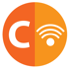 Pupils will be using The Extraordinaires Spaceman project in this unit. Pupils will have extensive experience of the processes involved in researching, designing, making and evaluating for a range of products for a variety of users. In this unit, pupils are required to consider the needs of a real-life Extraordinaire. They will need to think about the impact their product has beyond its intended purpose; how will work with the rest of the Spaceman’s equipment and in his limited workspace? Pupils will also need to address the relationship between the product’s features and its functionality.  ConceptsNC - Use research and develop design criteria to inform the design of innovative, functional, appealing          products that are fit for purpose, aimed a particular individuals or groupsNC - Generate, develop, model and communicate their ideas through discussion, annotated sketches,          cross-sectional and exploded diagrams, prototypes, pattern pieces and computer-aided designNC - Select from and use a wider range of tools and equipment to perform practical tasks (for example,          cutting, shaping, joining and finishing), accuratelyNC - Select from and use a wider range of materials and components, including construction materials,          textiles and ingredients, according to their functional properties and aesthetic qualitiesNC - Investigate and analyse a range of existing productsNC - Evaluate their ideas and products against their own design criteria and consider the views of         others to improve their workDesign and make a model of a time-keeping device suitable for a spacemanA World Of Bright IdeasPupils will be introduced to new vocabulary and understand how important patent, trademark and copyright are in the invention and development of products. They will compare brand names and logos; recognising that a memorable logo is a great way of encouraging people to remember a brand or product. ConceptsNC- Understand how key events and individuals in design and technology have helped shape the worldTo understand the meaning of the term ‘copyright’ and learn about why it is importantTo know about and understand what a patent isTo know about and understand what a trademark isTo design a new brand for a range of greetings cardsI HAVE A DREAM - TextilesPupils will draw on the knowledge and skills learn in previous pathways to create a useable and aesthetically pleasing textile product. They will use sewing skills to join more than one piece of fabric together using more complex stitches, as well as have potential opportunity to use a sewing machine. They will need to stuff and secure their cushion so that it is comfortable for someone to use. Skills Development TaskConceptsNC - Generate, develop, model and communicate their ideas through discussion, annotated sketches,          cross-sectional and exploded diagrams, prototypes, pattern pieces and computer-aided designNC - Select from and use a wider range of materials and components, including construction materials,          textiles and ingredients, according to their functional properties and aesthetic qualitiesMake a cushion following a patternKnowledge ProgressionKnowledge ProgressionNavigators 1 / Year 5Navigators 2 / Year 6                                   WARS OF THE WORLD - Electronics 1Through science, pupils have experimented with designing, making and testing a range of electrical circuits with different components. Now, they will implement this knowledge and these skills to produce a circuit that has a clear purpose. Pupils will need to consider the features of their circuit and how it relates to its functionality. They will also address that their design has impact in other ways.  Skills Development TaskConceptsNC - Understand and use electrical systems in their products (for example, series circuits incorporating         switches, bulbs, buzzers and motorsNC - Apply their understanding of computing to program, monitor and control their productsDesign, make and evaluate a device to send Morse Code signals                                         FULL OF BEANS - Electronics 2Through science, pupils have experimented with designing, making and testing a range of electrical circuits with different components. Now, they will implement this knowledge and these skills to produce a circuit that has a clear purpose. Pupils will need to consider the features of their circuit and how it relates to its functionality. They will also address that their design has impact in other ways.  Skills Development TaskConceptsNC - Understand and use electrical systems in their products (for example, series circuits incorporating          switches, bulbs, buzzers and motorsNC - Apply their understanding of computing to program, monitor and control their productsDesign, make and evaluate a traffic control systemCOME FLY WITH ME! AMERICA - Mechanisms - Structures 1Previously, pupils have learnt how specific mechanisms play a role in constructing strong and useful structures. In this unit, pupils will work through several processes to initially build a strong frame and then join these frames together to form a bridge. Pupils will be required to consider not only their design but also the materials, tools and techniques they will use in order to complete their project. Skills Development TaskConceptsNC - Select from and use a wider range of tools and equipment to perform practical tasks (for example,          cutting, shaping, joining and finishing), accuratelyNC - Apply their understanding of how to strengthen, stiffen and reinforce more complex structuresCreate a frame structureJoin up frames to create a bridgeA WORLD OF BRIGHT IDEAS - Mechanisms - Structures 2Pupils will now use their advanced knowledge of frames and structures to build a ‘racer’ vehicle with a strong, stable structure and a motor powered by a simple electrical circuit. Pupils will be required to consider not only their design but also the materials, tools and techniques they will use in order to complete their project. Skills Development TaskConceptsNC - select from and use a wider range of tools and equipment to perform practical tasks (for example,         cutting, shaping, joining and finishing), accuratelyNC - Understand and use mechanical systems in their products (for example, gears, pulleys cams, levers          and linkages)NC - Understand and use electrical systems in their products (for example, series circuits incorporating          switches, bulbs, buzzers and motorsDesign, make and evaluate a three wheeled ‘racer’                                                                                                                GLOBAL WARNING - Board Game Product DesignPupils will design and make a board game based on learning about pollution and waste. They will evaluate existing games before designing and making a prototype of their game in small ‘business groups’. Once complete, they will present and demonstrate their game. ConceptsNC - Use research and develop design criteria to inform the design of innovative, functional, appealing products that are fit for purpose, aimed at particular individuals or groups NC - Generate, develop, model and communicate their ideas through discussion, annotated sketches, cross-sectional and exploded diagrams, prototypes, pattern pieces and computer-aided designNC - Select from and use a wider range of materials and components, including construction materials, textiles and ingredients, according to their functional properties and aesthetic qualities NC - Investigate and analyse a range of existing productsTo design and make a prototype board game on pollution and waste using existing board games as research                                                                                                                GLOBAL WARNING - Board Game Product DesignPupils will design and make a board game based on learning about pollution and waste. They will evaluate existing games before designing and making a prototype of their game in small ‘business groups’. Once complete, they will present and demonstrate their game. ConceptsNC - Use research and develop design criteria to inform the design of innovative, functional, appealing products that are fit for purpose, aimed at particular individuals or groups NC - Generate, develop, model and communicate their ideas through discussion, annotated sketches, cross-sectional and exploded diagrams, prototypes, pattern pieces and computer-aided designNC - Select from and use a wider range of materials and components, including construction materials, textiles and ingredients, according to their functional properties and aesthetic qualities NC - Investigate and analyse a range of existing productsTo design and make a prototype board game on pollution and waste using existing board games as researchKey VocabularyKey VocabularyKey VocabularyKey VocabularyKey VocabularyKey VocabularyKey VocabularyNavigators 1 / Year 5Navigators 1 / Year 5Navigators 1 / Year 5Navigators 1 / Year 5Navigators 2 / Year 6Navigators 2 / Year 6Navigators 2 / Year 6You’re Not InvitedYou’re Not InvitedYou’re Not InvitedYou’re Not InvitedMission ControlMission ControlMission Controlprofiledetailneedsneeds analysisresearchdesignevaluateuserproductpurposeuseSoldierspecialised equipmentadaptationcampbedhammockcomfortpracticalityprofiledetailneedsneeds analysisresearchdesignevaluateuserproductpurposeuseSpacemansafetybackup plantime-keeping devicewatchclocklimited spaceKey VocabularyKey VocabularyKey VocabularyKey VocabularyKey VocabularyKey VocabularyKey VocabularyNavigators 1 / Year 5Navigators 1 / Year 5Navigators 1 / Year 5Navigators 1 / Year 5Navigators 2 / Year 6Navigators 2 / Year 6Navigators 2 / Year 6A World Of Bright IdeasA World Of Bright IdeasA World Of Bright IdeasA World Of Bright IdeasMechanisms - StructuresMechanisms - StructuresMechanisms - Structurescopyrightsymbolpatentrightspermissionstrademarkbrand namelogopitchpanelcollaborationend productstructureframestrengthenframe structuresbridgeweightpulleyaxlecomponentsaerodynamiclightweightrubber washer3v motorwire cutterdowelmulti-core wireconnectorsKey VocabularyKey VocabularyKey VocabularyKey VocabularyKey VocabularyKey VocabularyKey VocabularyNavigators 1 / Year 5Navigators 1 / Year 5Navigators 1 / Year 5Navigators 1 / Year 5Navigators 2 / Year 6Navigators 2 / Year 6Navigators 2 / Year 6ElectronicsElectronicsElectronicsElectronicsTextilesTextilesTextilesSamuel MorseMorse Codedots and dashescircuitsignals1.5v lampcircuit diagramseriesparallelbrightersequenceoutlinepatternpattern piecesrecycled fabricsmillimetrespinsewstitchblanket stitchrunning stitchback stitchbacking piecestuffingEnd GoalsExplorers / EYFSOur aim in teaching design technology in Explorers is to inspire pupils to not only be creative but create for a purpose. Pupils should be aware that when they are designing and making, they need to think about it is they are making and the reasons why they are making it; what is the purpose? In this phase, pupils will have had opportunity to carry out some basic product research by pointing out some of the key features of a product, such as in Help Is At Hand knowing that a lanyard requires a photograph and the name of the person. They should also be able to give some simple feedback and evaluation by stating whether they like or dislike a product. Pupils should be able to name the tools and materials they are using to make their designs and recognise some techniques of how they are constructing their models. Explorers should also have had an introduction to the role of inventors as people who invent useful products and that they don’t always succeed first time; they often have to try numerous times before they get their product right.Pathfinders / KS1Our aim in teaching design technology in Pathfinders is to broaden pupils’ awareness of designing for purpose. By the end of this phase, pupils should recognise that inventors and designers are not designing for themselves, they are designing for end users. This can be one person, as the pupils will have experienced with their first Extraordinaires projects, or it can be for a large group of people. Pupils should be able to carry out some research into existing products and use this to guide their own designs noting useful features. As well as learning about designing for a more focused purpose, pupils should have stared to be aware of a range of skills and techniques that will help them when it comes to modelling their designs. They should recognise the importance of using suitable materials and notice how some everyday objects can be used to make effective mechanisms. Pupils should be aware that models of their designs may require testing, especially if there are moving parts and adjustments may need to be made to make them work efficiently. Evaluative vocabulary should be extended beyond ‘like’ and ‘dislike’ with comment on how their work could be improved or note features that are particularly pleased with.Adventurers / LKS2Our aim in teaching design technology in Adventurers is to encourage pupils to make links between purpose, functionality and aesthetics. In this phase, pupils will have the opportunity to design for two more Extraordinaires. These personas require more thought and consideration of their requirements than in Pathfinders. Pupils should know that they need to not only focus on purpose and some key features but now bear in mind how the product looks and feels for their user. They should consider materials that not only work well for construction but look aesthetically pleasing too. The Adventurers phase sees pupils learn some basic cooking skills and recognition of where their food comes from. Pupils should be aware that much of their food comes from overseas and that seasonality is important when trying to source various ingredients. They should know how to prepare food hygienically and cook safely whilst remembering that food, like other products they have designed and made, needs to be presented attractively for people to enjoy. By the end of this phase, pupils should be more confident in evaluating their own work and be able to give more detailed criticism, both positively and negatively. They should understand the importance of problem solving in the invention process and be able to make adjustments to their designs. Pupils should now be able to give some feedback to their peers, suggesting ways they could improve or noting a feature that is particularly well designed.Navigators / UKS2Our aim in teaching design technology in Navigators is to embed knowledge and skills from the previous phases with a greater awareness of design in the wider world. Pupils should be aware that products can often have more than one function or purpose and be able to recognise the impact this has on its useability. They should know that there is a clear relationship with the features of a product and the functionality of it. They should ask themselves regularly, does this feature enhance this product? Is this feature necessary to the needs of the end user? The Navigator Extraordinaires are based on real people; a solider and a spaceman, both of whom have very specific requirements and restrictions. Pupils should be able to consider the wider issues these personas have when designing and making their products for them. Thoughts on how versatile their product is and how it could impact on other equipment should be considered. By the end of this phase, pupils should have an awareness of the legalities that comes with designing and making a unique product. They should know the terms of ‘trademark’, ‘patent’, ‘copyright’, ‘brand’ and ‘logo’. They should understand that these terms and processes allow inventors to keep their inventions safe and ensure that they earn the recognition they deserve for a design that is their own work. Additionally, Navigators, should be able to see the links between design technology and other subjects such a science. They should see that their knowledge of electricity, for example, can be put to practical use in technology tasks. 